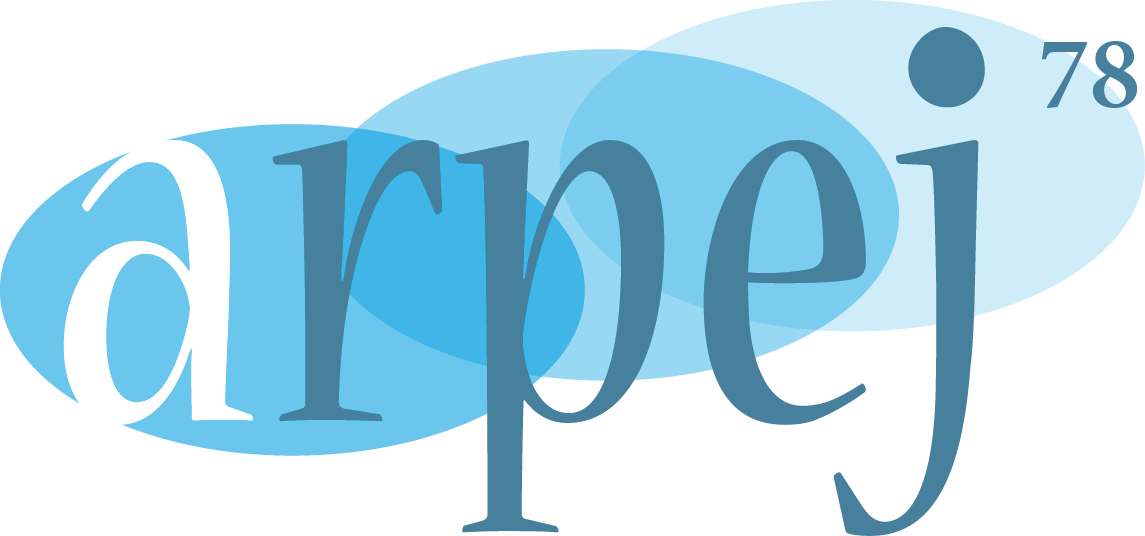                           L’Association ARPEJ 78ARPEJ 78 est une association loi de 1901, créée en 2015 sous le patronage de Sainte-Geneviève, pour agir contre le décrochage scolaire.  Elle répond au besoin d’accompagnement scolaire personnalisé de jeunes des quartiers de Jussieu, Moser, Pré aux Bois et Vauban à Versailles. Dans une « boutique sur rue » située au 3 rue Saint Nicolas, à 500 mètres de Sainte Geneviève, elle propose :Un accompagnement individualisé de jeunes scolarisés en primaire, collège ou lycée ;Un soutien à leurs parentsdans leur rôle d’éducateursdans leurs relations avec l’Ecolepour l’orientation de leurs enfantsElle adhère à l’Association « Loyola Formation » et développe son action en faisant référence explicitement à la pédagogie ignatienne :Le jeune identifie ses besoins et ses attentes, puis s’engage par contrat de 20 heures à un accompagnement individualisé signé entre l’élève, ses parents et l’association, à raison de 2 heures par semaine. Une participation financière est demandée en fonction des ressources familiales (de 10 € à 80 € par trimestre avec une moyenne de 30 €). Chaque séance fait l’objet d’une relecture et d’une évaluation par un dialogue entre le jeune et l’intervenantChaque jeune est suivi personnellement par un référent qui coordonne le suivi de l’équipe des intervenants. A l’issue des 20 heures du contrat, un entretien approfondi permet de faire le point sur l’investissement du jeune et de sa famille, la bonne adéquation de l’accompagnement, et la pertinence de sa poursuite.Début avril 2019, 84 jeunes sont inscrits ; 46 élèves de 1ère année de Ginette participent à ce soutien scolaire, ainsi que 54 bénévoles, souvent anciens de Sainte-Geneviève.